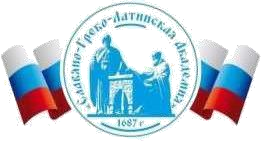 Автономная Некоммерческая Организация Высшего Образования«Славяно-Греко-Латинская Академия»Аннотация к рабочей программе дисциплины Технологии продвижения бренда в цифровой средеТехнологии продвижения бренда в цифровой средеСОГЛАСОВАНОДиректор Института _______________________,кандидат философских наук_______________________Одобрено:Решением Ученого Советаот «22» апреля 2022 г. протокол № 5УТВЕРЖДАЮ Ректор АНО ВО «СГЛА»_______________ Храмешин С.Н.Направление подготовки38.03.04 Государственное и муниципальное управление Направленность (профиль)Государственная, муниципальная служба и кадровая политикаКафедрамеждународных отношений и социально-экономических наукФорма обученияГод начала обученияОчная2022Реализуется в семестре2, курс 1Наименование дисциплины  Технологии продвижения бренда в цифровой среде Краткое содержание Основные подходы к определению бренда. Основные этапы эволюции брендинга. Экономическая среда бренда. Этапы создания стоимости бренда. Сущность и основные определения цифрового маркетинга. Позиционирование бренда в цифровой среде. Планирование эффективных бренд-коммуникаций. Мониторинг положения бренда на рынке: осведомленность, знание, лояльность. Система управления брендами: понятие и современные направления. Позиционирование брендов: принципы разработки позиционирования. Бренд-стратегия: понятие и этапы разработки. Позиционирование бренда. Продвижение бренда. Результаты освоения дисциплины Обладает навыками выявления факторов, провоцирующих раскол в команде, преодоления возникающих в команде разногласий, споров и конфликтов на основе учета интересов всех сторон, используя инклюзивный подход, эффективную коммуникацию, методы командообразования и командного взаимодействия при совместной работе в рамках поставленной задачи. Предвидит результаты (последствия) как личных, так и коллективных действий; способен управлять процессами групповой динамики, обеспечивает работу команды для получения оптимальных результатов совместной работы. Планирует командную работу, распределяет поручения и делегирует полномочия членам команды; организует обсуждение разных идей и мнений; распределяет командные роли и выявляет лидерский потенциал членов команды на основе мониторинга командной работы и своевременного реагирования на существенные отклонения. Трудоемкость, з.е. 3 Форма отчетности Зачет. Перечень основной и дополнительной литературы, необходимой для освоения дисциплины Перечень основной и дополнительной литературы, необходимой для освоения дисциплины Основная литература Алашкин, П. А. Всё о рекламе и продвижении в Интернете / П. А. Алашкин ; под редакцией П. Суворовой. — Москва : Альпина Паблишер, 2019. — 220 c. — ISBN 978-5-9614-1055-6. — Текст : электронный // Цифровой образовательный ресурс IPR SMART : [сайт]. — URL: https://www.iprbookshop.ru/86863.html Антонова, Н. В. Восприятие брендов и стратегии потребительского поведения / Н. В. Антонова, О. И. Патоша. — 2-е изд. — Москва : Издательский дом Высшей школы экономики, 2018. — 209 c. — ISBN 978-5-7598-1676-8. — Текст : электронный // Цифровой образовательный ресурс IPR SMART : [сайт]. — URL: https://www.iprbookshop.ru/89566.html Дополнительная литература 1. МакДональд, М. Брендинг. Как создать мощный бренд : учебник / М. МакДональд, Л. Чернатони. – Москва : Юнити, 2015. – 559 с. – (Зарубежный 	учебник). 	– 	Режим 	доступа: 	по 	подписке. 	– URL: https://biblioclub.ru/index.php?page=book&id=436697 – ISBN 5-23800894-5. – Текст : электронный. 2 Формирование 	бренда 	предприятия 	: 	учебное 	пособие 	/ О. В. Бондарская, Т. А. Бондарская, Р. Г. Гучетль, Л. Г. Попова ; Тамбовский государственный технический университет. – Тамбов : Тамбовский государственный технический университет (ТГТУ), 2017. – 214 с. : ил. – Режим доступа: по подписке. – URL: https://biblioclub.ru/index.php?page=book&id=499002 – Библиогр. в кн. – ISBN 978-5-8265-1704-8. – Текст : электронный. Цветкова, Г. С. Рекламный менеджмент : учебное пособие : [16+] / Г. С. Цветкова ; Министерство науки и высшего образования Российской Федерации, Поволжский государственный технологический университет. – Йошкар-Ола : Поволжский государственный технологический университет, 2018. – 108 с. : ил. – Режим доступа: по подписке. – URL: https://biblioclub.ru/index.php?page=book&id=494305 – Библиогр.: с. 99-101. – ISBN 978-5-8158-1998-6. – Текст : электронный. Шарков, Ф. И. Константы гудвилла: стиль, паблисити, репутация, имидж и бренд фирмы : учебное пособие / Ф. И. Шарков. – 5-е изд., стер. – Москва : Дашков и К° : Альтехсофт «Издательство Шаркова», 2020. – 272 с. : ил. – Режим доступа: по подписке. – URL: https://biblioclub.ru/index.php?page=book&id=684227 – Библиогр. в кн. – ISBN 978-5-394-03640-8. – Текст : электронный.  